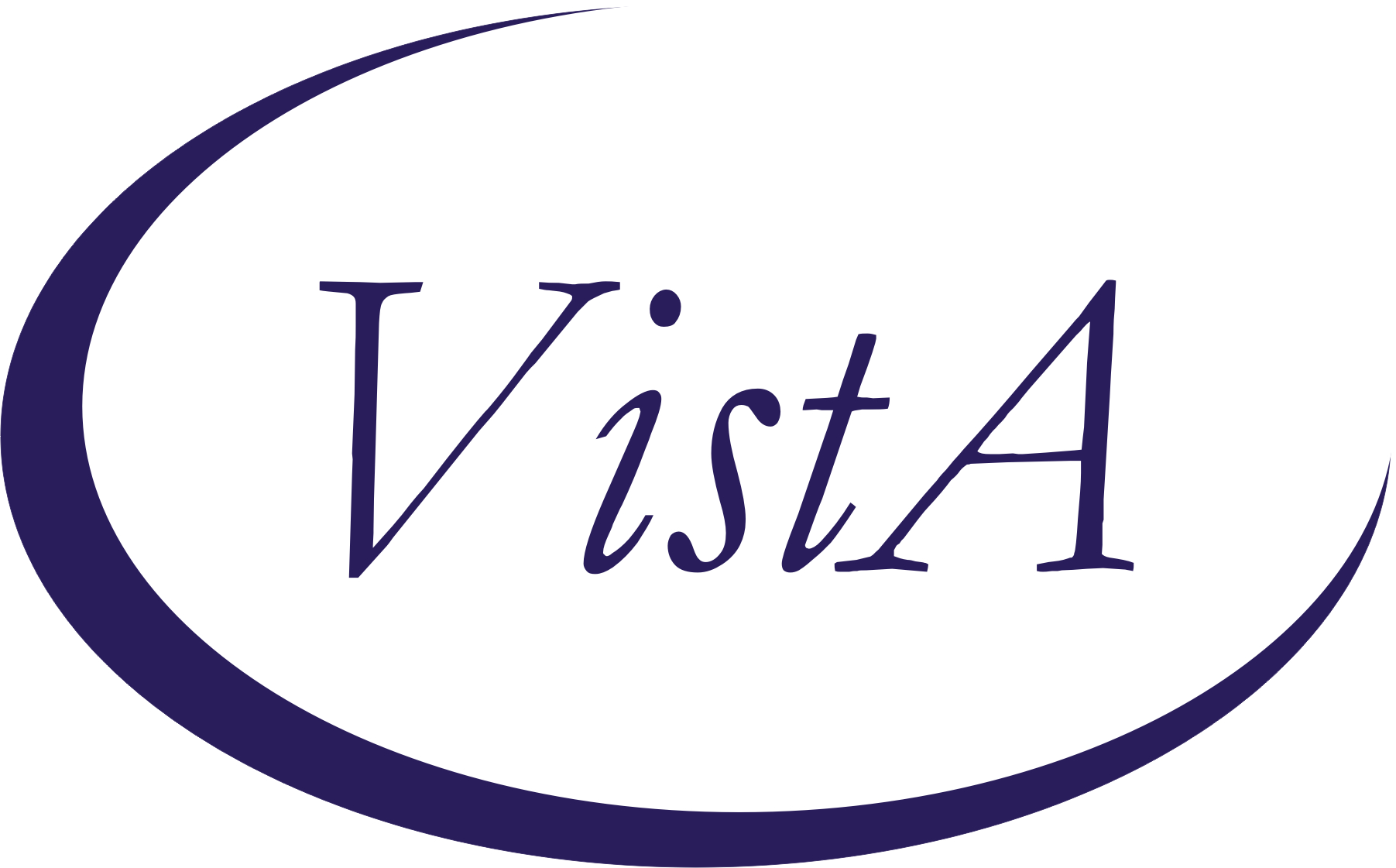 Update _2_0_282Clinical RemindersVA-MATERNITY CARE COORDINATION DIALOG UPDATEInstall GuideJuly 2022Product DevelopmentOffice of Information TechnologyDepartment of Veterans AffairsTable of ContentsIntroduction	1Pre-Installation	10Install Details	10Install Example	11Post Installation	19IntroductionThe Maternity Care Coordinator (MCC) reminder dialog was updated to embed the pregnancy/intentions/contraception dialog and remove duplicated information from the dialog.  These change allow MCCs to complete their work in a single dialog as opposed to the current two, with increases in efficiencies. This version of the pregnancy dialog includes an expanded medication review for those not/unknown to be pregnant with expanded documentation options. This dialog is sponsored by the Women Veterans Health Program.The Pregnancy/Intentions/Contraception dialog edits are as follows:Yes, PREGNANT - and veteran patient has potentially harmful medications on file, the options below will show; otherwise the option is suppressed.Before: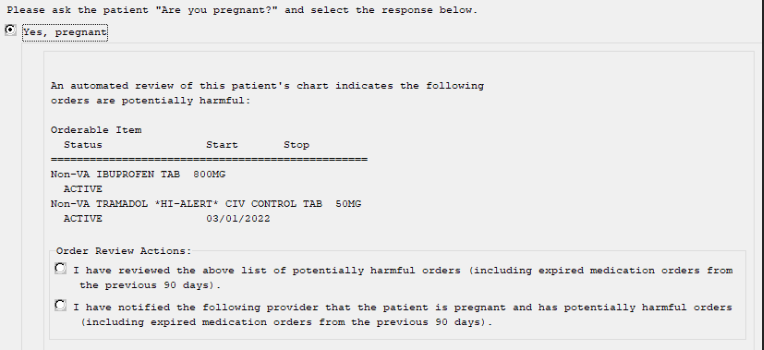 After: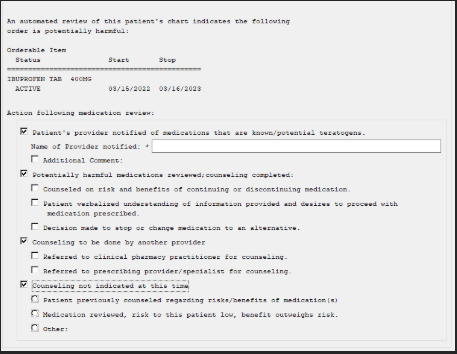 No, NOT PREGNANT – The same items appear if NOT pregnant or unknown, but counseling options differ.Before:   << no counseling options existed previously >>After (only if medications exist that fit the criteria):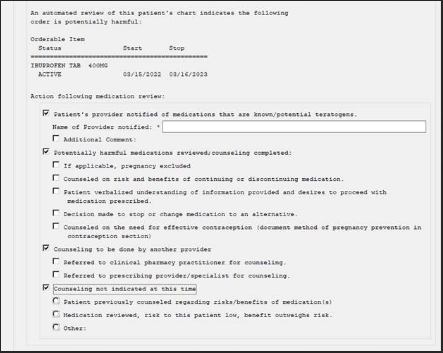 Yes, LACTATING – Because there are options in the Pregnancy dialog to indicate the patient is lactating, the counseling options in the Lactating reminder were also updated.Before: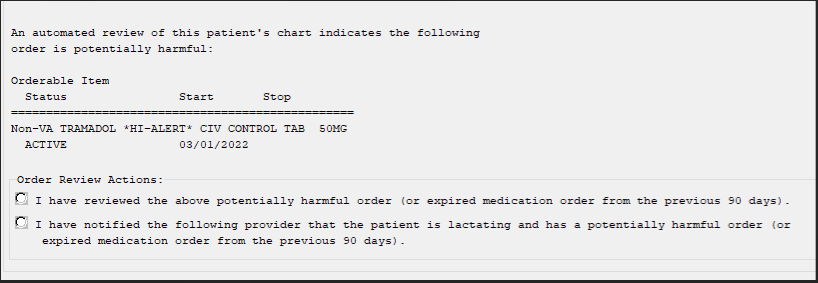 After: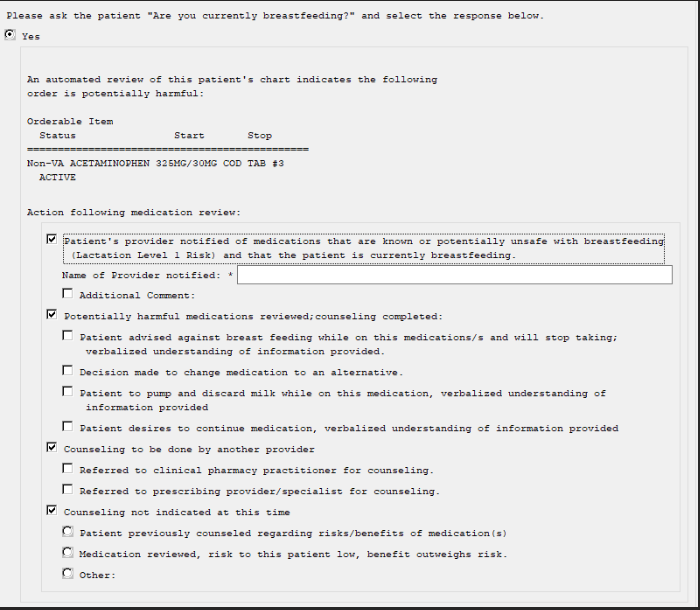 UPDATE_2_0_282 contains 1 Reminder Exchange entry:      UPDATE_2_0_282 VA-MATERNITY CARE COORDINATION DIALOG UPDATEThe exchange file contains the following components:              ROUTINE:	PXRMCALTPXRMCDEFPXRMCWH1PXRMDATEPXRMPDEMMH TESTS AND SURVEYS	PHQ-2REMINDER GENERAL FINDINGS:LACTATION END DATEPATIENT IS NOT LACTATINGPATIENT IS LACTATINGWH-LACTATION DATA SOURCEPREGNANCY ENDED REASON MATERNAL MORTALITYPREGNANCY ENDED REASON VAGINAL DELIVERY AND CSECTIONPREGNANCY ENDED REASON ECTOPICPREGNANCY ENDED REASON TERMINATIONPREGNANCY ENDED REASON MISCARRIAGEPREGNANCY ENDED REASON STILLBIRTHPREGNANCY ENDED REASON C SECTIONPREGNANCY ENDED REASON VAGINAL DELIVERYPREGNANCY END DATEHYSTEROSCOPIC STERILIZATIONLAPAROSCOPIC STERILIZATIONNO CURRENT PARTNERWITHDRAWALEMERGENCY CONTRACEPTIONNATURAL FAMILY PLANNINGSPERMICIDE ALONECONTRACEPTIVE SPONGECERVICAL CAP WITH SPERMICIDEDIAPHRAGM WITH SPERMICIDEFEMALE CONDOMMALE CONDOMCONTRACEPTIVE PILL, RING OR PATCHCONTRACEPTIVE SHOTCURRENT PARTNERCONTRACEPTIVE IMPLANTIUDNOTHINGPATIENT IS UNSURE ABOUT BECOMING PREGNANTPATIENT DOES NOT WANT TO BECOME PREGNANTPATIENT WANTS TO BECOME PREGNANTPATIENT DOES NOT KNOW PREGNANCY STATUSPATIENT IS NOT PREGNANTOVERRIDE CALCULATED EDD REASONEXPECTED DUE DATELAST MENSTRUAL PERIOD DATEPATIENT IS PREGNANTPATIENT MEDICALLY ABLE TO CONCEIVEMEDICAL REASONPATIENT MEDICALLY UNABLE TO CONCEIVEWH-PREGNANCY DATA SOURCECLEAR ALL FOR ALL USERPREGNANCY CLEAR SMART DATAPREGNANCY ALERT IDWH-TD PREGNANCY EDIT RECORDWH-TD LACTATION EDIT RECORDVIEW PROGRESS NOTE TEXTTICKLER REMINDER COMMENTTICKLER REMINDERREMINDER DIALOG FUNCTION FILE	DATE_HIST	DATE_DIFF	DATE_OFFSETREMINDER DIALOG LINK TYPE	VA-WH UPDATE HISTORICAL FV	VA-WH HIDE CONTRA OTHER	VA-WH SUPPRESS EDD OVERRIDE PROMPT	VA-WH SET EDD FROM LMPDTIU TEMPLATE FIELDWH US SPR LINK   WH US MEC LINK   TEXT NO LIMITNUMTEXT (1-40 CHAR)VA-MCC BABY SEXTEXT - ONE LINE ONLYMCC GESTATE AGETEXT (1-60 CHAR)1DATEVA-MCC SHAREPOINT SITEHEALTH FACTORS  VA-REMINDER UPDATES [C]VA-UPDATE_2_0_282VA-WH MEDICATION REVIEW [C]VA-WH MED REVIEW HARMFUL MEDS COUNSELING BY ANOTHERVA-WH MED REVIEW HARMFUL MEDS COUNSELING NOT INDICATEDVA-WH MED REVIEW HARMFUL MEDS COUNSELING COMPLETEDVA-WH MED REVIEW HARMFUL MEDS NOTIFIED PROVIDERWH PAP SMEAR [C]WH HYSTERECTOMY W/CERVIX REMOVEDVA-MCC DELIVERY INFORMATION (C) [C]VA-MCC COMPLICATION GEST DIABETESVA-MCC COMPLICATION DVT/PEVA-MCC COMPLICATION POSTPARTUM DEPRVA-MCC COMPLICATION NONEVA-MCC COMPLICATION INFECTIONSVA-MCC COMPLICATION HEMORRHAGEVA-MCC COMPLICATION ECLAMPSIAVA-MCC COMPLICATION PREECLAMPSIAVA-MCC COMPLICATION GEST HYPERTENSIONVA-MCC BABY #3 WT ABOVE NORMALVA-MCC BABY #3 WT NORMALVA-MCC BABY #3 WT BELOW NORMALVA-MCC BABY #2 WT ABOVE NORMALVA-MCC BABY #2 WT NORMALVA-MCC BABY #2 WT BELOW NORMALVA-MCC BABY #1 WT ABOVE NORMALVA-MCC BABY #1 WT NORMALVA-MCC BABY #1 WT BELOW NORMALVA-MCC BIRTH MULTIPLESVA-MCC BIRTH TWINSVA-MCC BIRTH SINGLETONVA-MCC LIVE BIRTHVA-MCC CALLS (C) [C]VA-MCC UNABLE TO CONTACTVA-MCC BREASTFEEDING [C]VA-MCC BREASTFEED PLANS TOVA-MCC BREASTFEED ISSUESVA-MCC BREASTFEED NO ISSUESVA-MCC BREASTFEED PT NOT INTERESTEDVA-MCC BREASTFEED SUPPLIES RECEIVEDVA-MCC BREASTFEED SUPPLIES ORDEREDVA-MCC INTIMATE PARTNER VIOLENCE (C) [C]VA-MCC IPV DISCUSSEDVA-MCC DEPRESSION (C) [C]VA-MCC DEPRESSION SCREEN POSITIVEVA-MCC DEPRESSION SCREEN INTERMEDIATEVA-MCC DEPRESSION SCREEN NEGATIVEVA-MCC ALCOHOL USE (C) [C]VA-MCC ALCOHOL DOES CONSUMEVA-MCC ALCOHOL DOES NOT CONSUMEVA-MCC TOBACCO USE (C) [C]VA-MCC TOBACCO SMOKES RECENTLY QUITVA-MCC TOBACCO SMOKES CONTEMPLATE QUITVA-MCC TOBACCO SMOKES YESVA-MCC TOBACCO SMOKES DOES NOTVA-MCC HISTORY OF HEALTH PROBLEMS (C) [C]VA-MCC HISTORY OF PTSDVA-MCC HISTORY OF MH NOT SPECIFIEDVA-MCC HISTORY OF DEPRESSION/MH DISORDERVA-MCC HISTORY OF BIPOLAR DISORDERVA-MCC HISTORY OF ANXIETYVA-MCC HISTORY OF SUBSTANCE ABUSEVA-MCC HISTORY OF OBESITYVA-MCC HISTORY OF THYROIDVA-MCC HISTORY OF STIVA-MCC HISTORY OF SEIZURE DISORDERVA-MCC HISTORY OF RENAL DISEASEVA-MCC HISTORY OF LUPUSVA-MCC HISTORY OF HYPERTENSIONVA-MCC HISTORY OF HYPERCOAGULABLEVA-MCC HISTORY OF HIVVA-MCC HISTORY OF DIABETESVA-MCC HISTORY OF CHRONIC PAINVA-MCC HISTORY OF ASTHMAVA-MCC WIC BENEFITSVA-MCC ADDITIONAL CONTACTVA-MCC 4TH TRIMESTER CONTACTVA-MCC 3RD TRIMESTER CONTACTVA-MCC 2ND TRIMESTER CONTACTVA-MCC 1ST TRIMESTER CONTACTREMINDER SPONSORWOMEN VETERANS HEALTH PROGRAMOFFICE OF NURSING INFORMATICSWOMEN VETERANS HEALTH PROGRAM AND NATIONAL CENTER FOR HEALTH PROMOTION AND DISEASE PREVENTION (NCP)VHA NATIONAL CENTER FOR HEALTH PROMOTION AND DISEASE PREVENTION (NCP) AND VHA OFFICE OF WOMEN'S HEALTH  MENTAL HEALTH SERVICESREMINDER COMPUTED FINDINGVA-DATE OF DEATHVA-SEXVA-WH PATIENT IS PREGNANT/LACTATINGVA-WH PATIENT DOCUMENTATIONVA-WH UNSAFE ORDER COUNTVA-SMART PATIENT HAS ALERTVA-FILEMAN DATEVA-REMINDER DEFINITIONREMINDER TAXONOMYVA-WH RECENTLY PREGNANTVA-WH CURRENTLY PREGNANTVA-WH TUBAL REANASTOMOSIS (TAXONOMY)VA-WH TUBAL LIGATION CODES (TAXONOMY)VA-WH HYSTERECTOMY W/CERVIX REMOVEDVA-WH TERATOGENIC MEDICATIONS EXCLUSIONS TAXONOMYREMINDER TERM VA-REMINDER UPDATE_2_0_282VA-WH BL PREGNANCY CURRENTVA-WH PREGNANCY ALERTVA-WH TUBAL REANASTOMOSIS (TERM)VA-WH TUBAL LIGATION CODES (TERM)VA-WH PREGNANCY TEST ORDEREDVA-WH BL TD INCOMPLETE MUCVA-WH BL TD INCOMPLETE DON'T KNOWVA-WH BL TD INCOMPLETE NOT PREGNANTVA-WH BL PREGNANCY EDIT END DOCUMENTATIONREMINDER DEFINITIONVA-WH PREGNANCY AND LACTATION DATA ENTRY ALLOWEDVA-WH BL LACTATION ADD END DATEVA-WH BL POTENTIALLY UNSAFE ORDERSVA-WH BL POTENTIALLY TERATOGENIC ORDERSVA-WH MEDICALLY UNABLE TO CONCEIVEVA-WH UPDATE PREGNANCY STATUSVA-WH BL PREGNANCY STATUS DOCUMENTATIONVA-WH BL PREGNANCY EDIT END DOCUMENTATIONVA-WH BL LACTATION EDIT END DATEHEALTH SUMMARY COMPONENT	WH PREGNANCY DOCUMENTATION	PROGRESS NOTES SELECTEDHEALTH SUMMARY TYPEVA-WH PREGNANCY STATUSVA-MCC (TIU)HEALTH SUMMARY OBJECTSVA-WH PREGANCY STATUS (TIU)VA-MCC (TIU) (TIU)TIU DOCUMENT DEFINTIONVA-WH RECENT LACTATION STATUSVA-WH POTENTIAL UNSAFE ORDERSVA-WH RECENT PREGNANT STATUSVA-WH POTENTIAL TERATOGENIC ORDERSVA-WH PREGNANCY STATUSVA-WH SRN TEXT PREGNANCYVA-WH RECENT LABORATORY PREGNANCY TESTVA-MCC (TIU)ACTIVE MEDS COMBINEDVA-WRIISC ACTIVE PROBLEMSREMINDER DIALOGVA-WH UPDATE PREGANCY STATUSVA-MATERNITY CARE COORDINATIONPre-InstallationPrior to installing this Update:Check Reminder Exchange Install History (IH) and ensure your facility has installed the following (previously released) Update:UPDATE_2_0_190 VA-MATERNITY CARE COORDINATION UPDATEFrom the Reminder Dialog Management menu, Inquire/Print (INQ) and capture/save the following ELEMENTS:VA-WH TD PREGNANCY ORDER PREGNANCY TESTVA-WH TD PREGNANCY ORDER EMERGENCY CONTRACEPTIVEInstall DetailsThis update is being distributed as a web host file.  The address for the host file is: https://REDACTED/UPDATE_2_0_282.PRD  The file will be installed using Reminder Exchange, programmer access is not required.Installation:=============This update can be loaded with users on the system. Installation will take less than 15 minutes.Install ExampleTo Load the Web Host File. Navigate to Reminder exchange in Vista 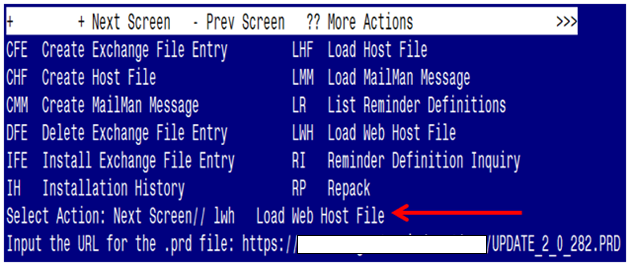 At the Select Action: prompt, enter LWH for Load Web Host File At the Input the url for the .prd file: prompt, type the following web address: You should see a message at the top of your screen that the file successfully loaded.https://REDACTED/UPDATE_2_0_282.PRD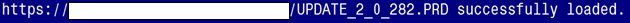 Search reminder exchange and locate an entry titled:UPDATE_2_0_282 VA-MATERNITY CARE COORDINATION DIALOG UPDATE 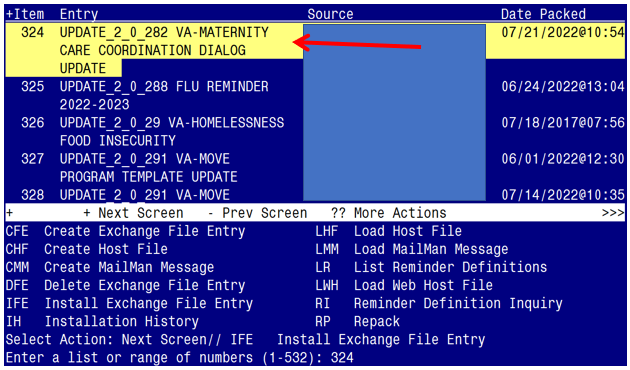 At the Select Action prompt, enter IFE for Install Exchange File EntryEnter the number that corresponds with your entry:UPDATE_2_0_282 VA-MATERNITY CARE COORDINATION DIALOG UPDATE(in this example it is entry 324. It will vary by site).  The date of the exchange file should be 07/21/2022@10:54.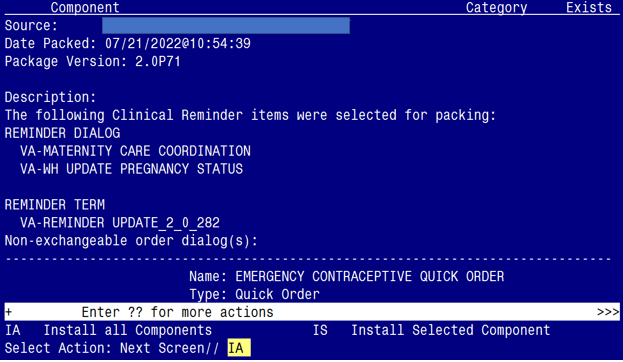 At the Select Action prompt, type IA for Install all Components and hit enter.Select Action: Next Screen// IA   Install all Components  You will see several prompts:For all new entries you will choose I to InstallFor (most) components that exist but packed component is different, choose O to Overwrite.Five Exceptions (listed below) – There are five components that exist but packed component is different for which you will need to choose S to Skip.For the specific components below, make sure you select the responses highlighted for eachFor REMINDER TAXONOMY entry named VA-WH TUBAL LIGATION CODES (TAXONOMY) already exists but the packed component is different, what do you want to do?     Select one of the following:          C         Create a new entry by copying to a new name          O         Overwrite the current entry          U         Update          Q         Quit the install          S         Skip, do not install this entryEnter response: O// s  Skip, do not install this entry..For REMINDER TAXONOMY entry named VA-WH TERATOGENIC MEDICATIONS EXCLUSIONS TAXONOMY already exists but the packed component is different, what do you want to do?     Select one of the following:          C         Create a new entry by copying to a new name          O         Overwrite the current entry          U         Update          Q         Quit the install          S         Skip, do not install this entryEnter response: O// s  Skip, do not install this entry..For REMINDER TERM entry named VA-WH PREGNANCY TEST ORDERED already exists but the packed component is different, what do you want to do?     Select one of the following:          C         Create a new entry by copying to a new name          M         Merge findings          O         Overwrite the current entry          U         Update          Q         Quit the install          S         Skip, do not install this entryEnter response: O// s  Skip, do not install this entry..For REMINDER DEFINITION entry named VA-WH UPDATE PREGNANCY STATUS already exists but the packed component is different, what do you want to do?     Select one of the following:          C         Create a new entry by copying to a new name          O         Overwrite the current entry          U         Update          Q         Quit the install          S         Skip, do not install this entryEnter response: O// s  Skip, do not install this entry..For HEALTH SUMMARY TYPE entry named VA-WH PREGNANCY STATUS already exists but the packed component is different, what do you want to do?     Select one of the following:          C         Create a new entry by copying to a new name          O         Overwrite the current entry          U         Update          Q         Quit the install          S         Skip, do not install this entryEnter response: O// s  Skip, do not install this entry..You will be promped to install the 1st reminder dialog component (VA-WH UPDATE PREGNANCY STATUS)You will choose to install all even though some components may have an X to indicate that they exist. 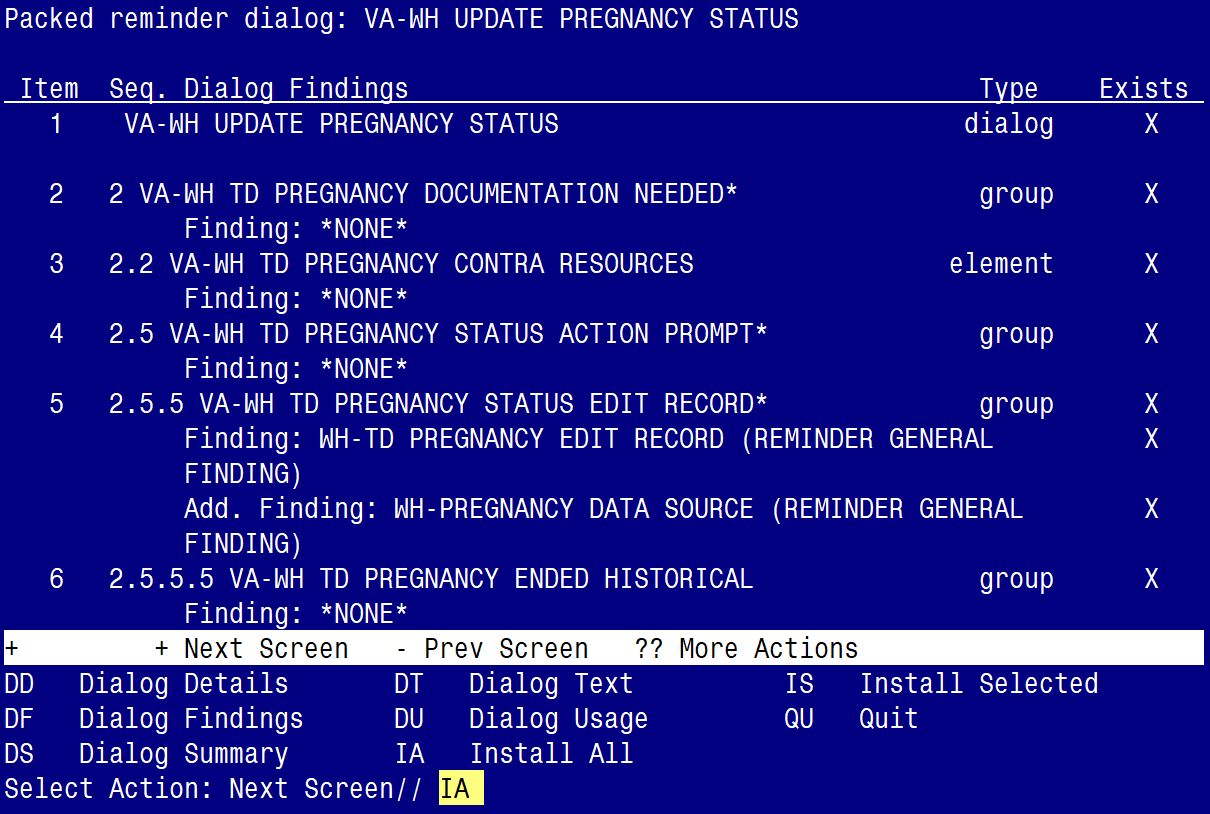 At the Select Action prompt, type IA to install the dialog:VA-WH UPDATE PREGNANCY STATUSSelect Action: Next Screen// IA   Install All  Install reminder dialog and all components with no further changes: Y// YesYOU WILL SEE THE FOLLOWING TWO PROMPTS:(refer to the INQ you saved during the Pre-Installation Steps)FINDING entry Q.EMERGENCY CONTRACEPTIVE QUICK ORDER does not exist.     Select one of the following:              D         Delete          P         Replace with an existing entry          Q         Quit the installEnter response: PSelect ORDER DIALOG NAME: enter your local order dialog for emergency contraceptive hereFINDING entry Q.PREGNANCY TEST QUICK ORDER does not exist.     Select one of the following:          D         Delete          P         Replace with an existing entry          Q         Quit the installEnter response: PSelect ORDER DIALOG NAME: enter your local order dialog for pregnancy test here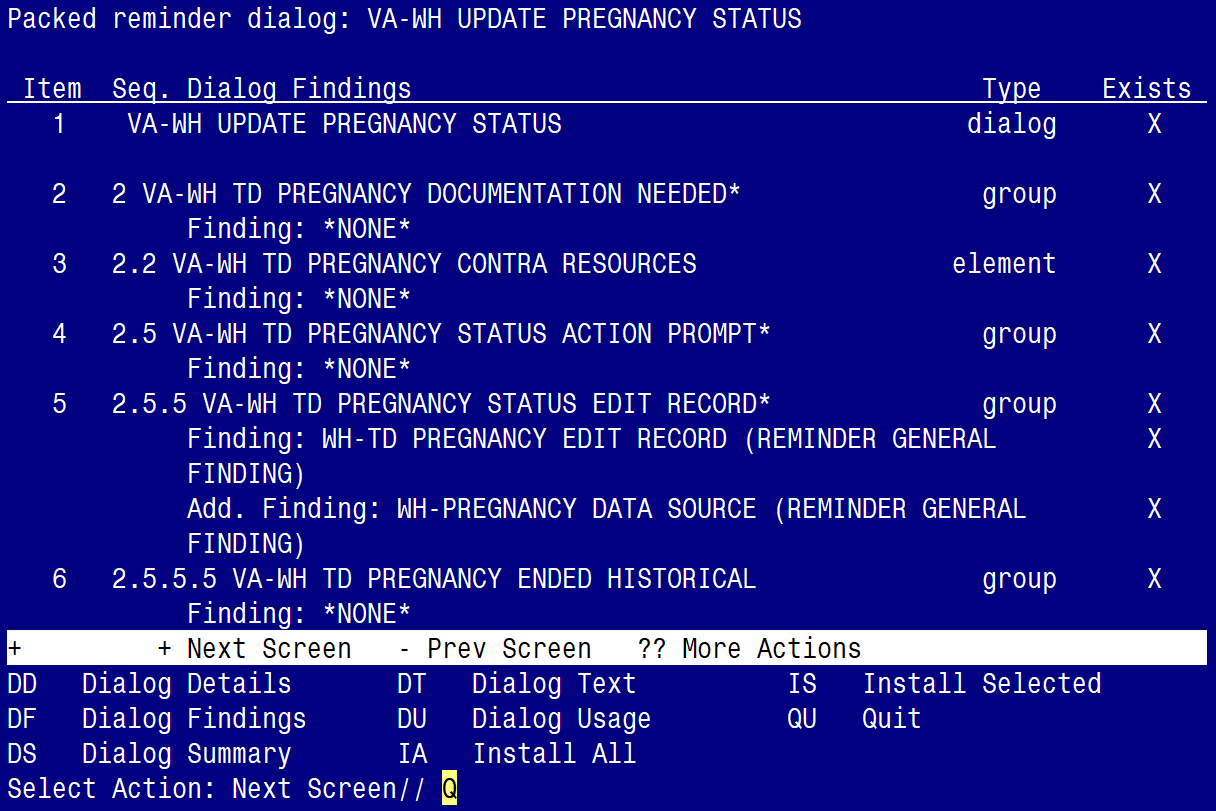 After completing this dialog install, you will type Q.You will be promped to install the 2nd reminder dialog component (VA-MATERNITY CARE COORDINATION)You will choose to install all even though some components may have an X to indicate that they exist. 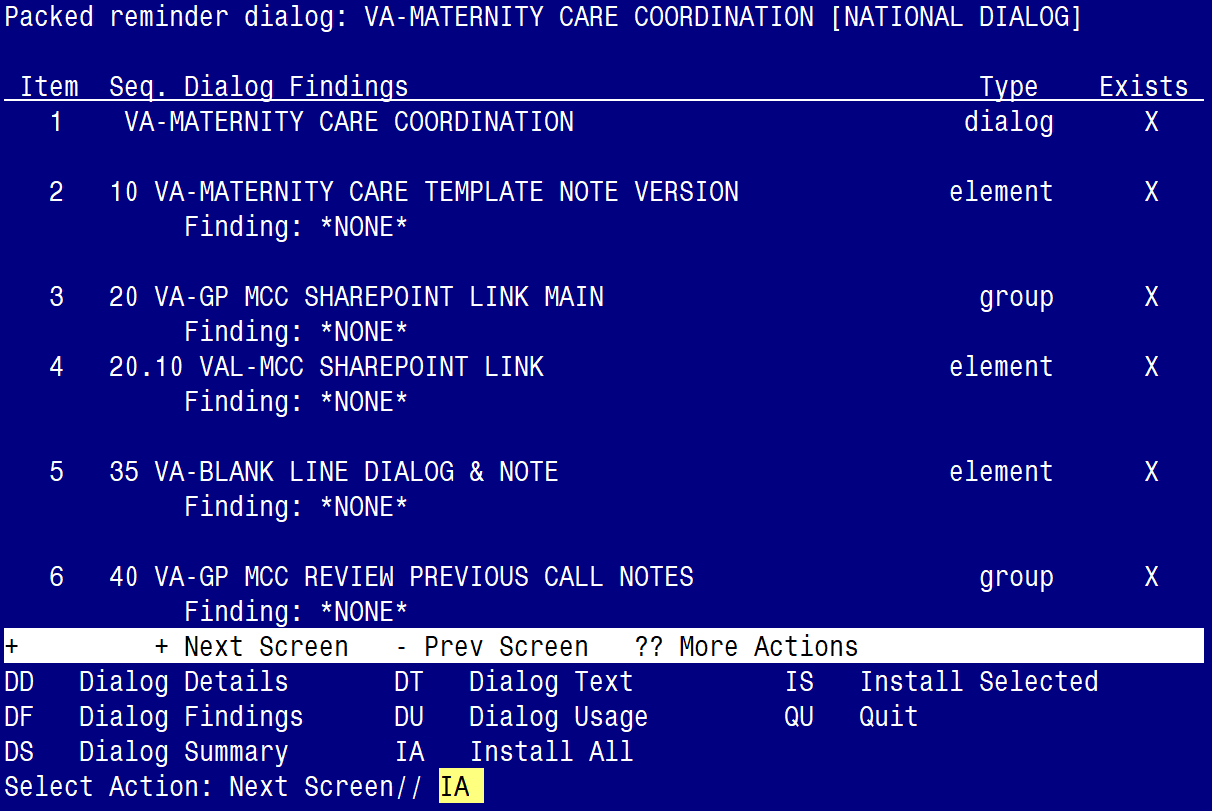 At the Select Action prompt, type IA to install the dialog:VA-MATERNITY CARE COORDINATIONSelect Action: Next Screen// IA   Install All  Install reminder dialog and all components with no further changes: Y// Yes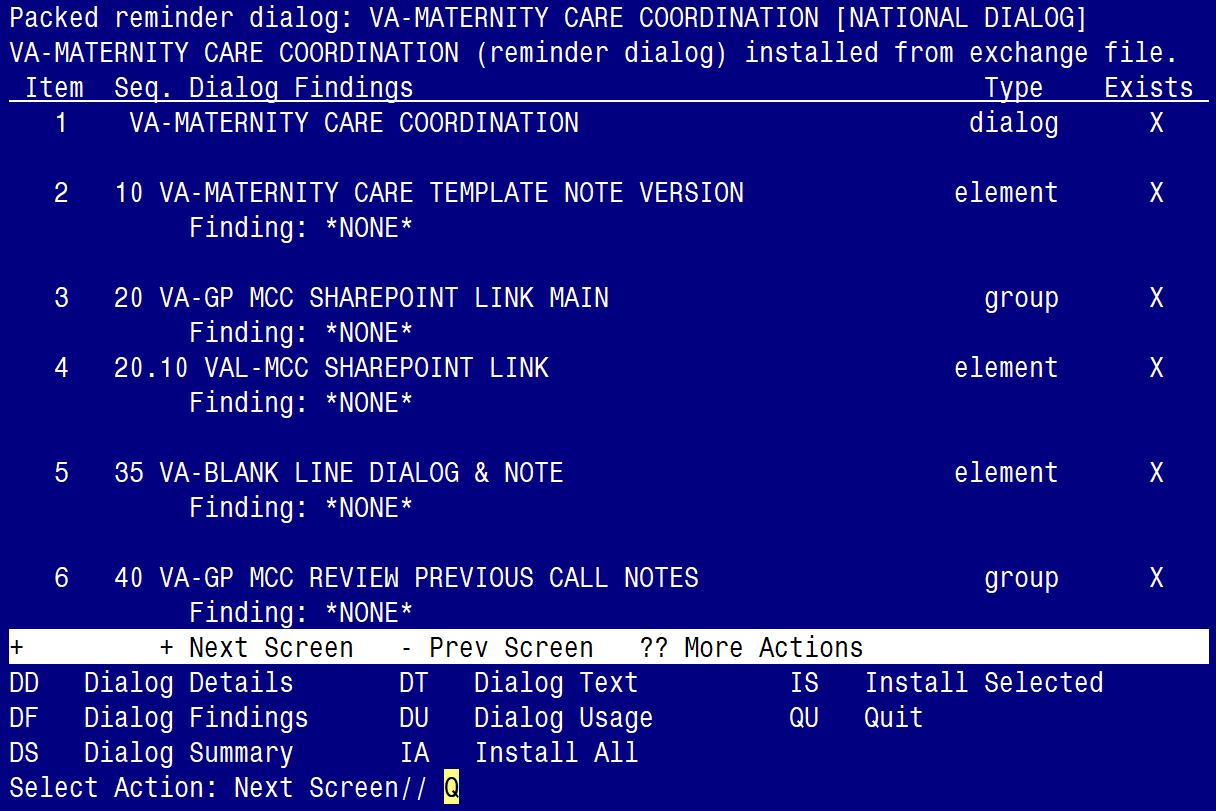 After completing this dialog install, you will type Q.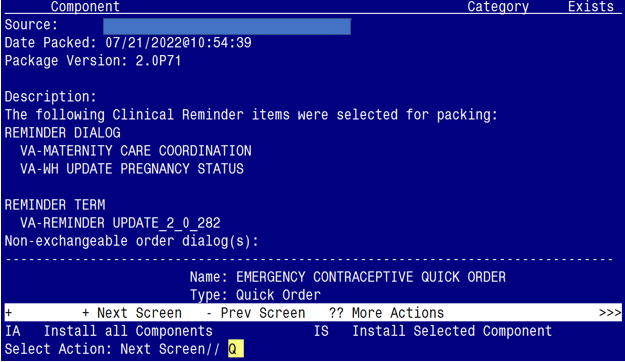 You will then be returned to this screen. At the Select Action prompt, type Q.  Install complete.Post InstallationLaunch the VA-MATERNITY CARE COORDINATION dialog and confirm the version number is 3.5 (displayed at the top of the dialog).  See screenshot below.Launch the dialog using note title: VA-MATERNITY CARE COORDINATIONIf your site does not have the note title established, refer to the original install guide and the post-installation step instructions for note title creation.  The install guide is UPDATE_2_0_190_IG (remainder of location is redacted) 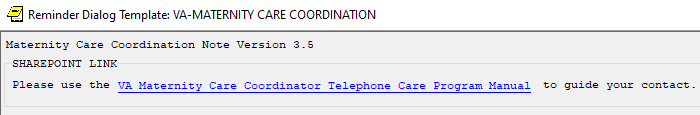 Confirm the ACTIVE MEDS COMBINED object is added in the Element: VA-MCC MEDS ACTIVE.  If not, add your site’s objects for ACTIVE MEDS COMBINED.          Element: VA-MCC MEDS ACTIVE                                      VA Health Record: |ACTIVE MEDS COMBINED|Confirm the VA-WRIISC ACTIVE PROBLEMS object is added in the Element: VA-MCC HEALTH PROBLEM LIST.  If not, add your site’s objects for ACTIVE PROBLEMS.          Element: VA-MCC HEALTH PROBLEM LIST                                      Active Problems: |VA-WRIISC ACTIVE PROBLEMS|Confirm quick orders are re-mapped. Refer to the Inquire/Print (INQ) you saved from the pre-installation instructions to confirm the quick orders are mapped to the Finding Items of the two ELEMENT below:VA-WH TD PREGNANCY ORDER PREGNANCY TESTVA-WH TD PREGNANCY ORDER EMERGENCY CONTRACEPTIVEConfirm the VA-MCC (TIU) Health Summary Type is set with the SPN component and the VA-MATERNITY CARE COORDINATION title is mapped as a selection (see screenshot below)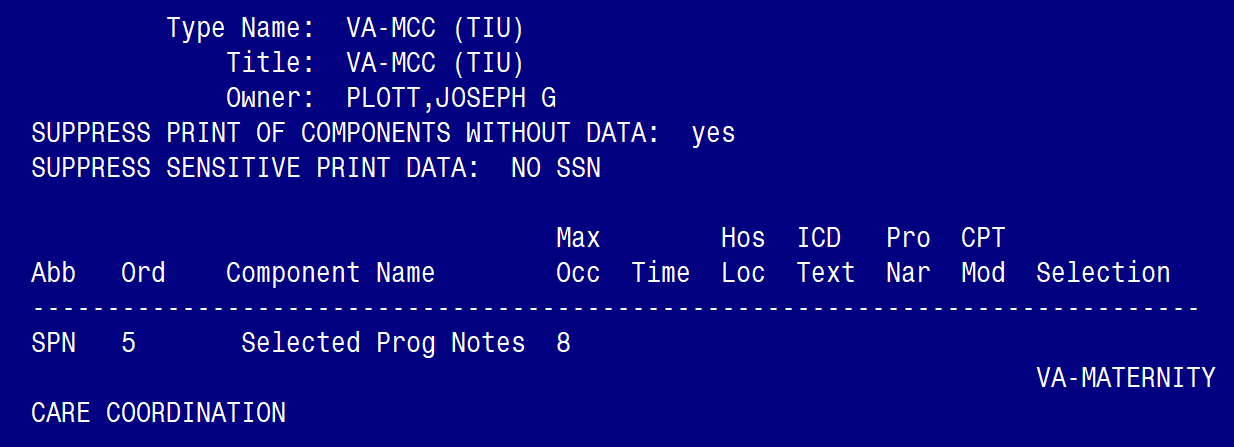 If not, complete the action below to add the SPN component to the VA-MCC (TIU) Health Summary Type:Select Health Summary Maintenance Menu <TEST ACCOUNT> Option: 6  Create/Modify Health Summary TypeSelect Health Summary Type: VA-MCC (TIU)   VA-Mcc (TIU)  OK?  YES// WARNING:  You are about to edit a Health Summary Type that is being usedby a Health Summary Object.  Changing the structure of this Health SummaryType will alter how the Object will display.Do want to continue?  NO// y  YESNAME: VA-MCC (TIU)// TITLE: VA-MCC (TIU)// SUPPRESS PRINT OF COMPONENTS WITHOUT DATA: yes// SUPPRESS SENSITIVE PRINT DATA: NO SSN// LOCK: OWNER: << your name here >> Do you wish to copy COMPONENTS from an existing Health Summary Type? YES// NOSelect COMPONENT: SPN   PROGRESS NOTES SELECTED SPNSUMMARY ORDER: 5// 5OCCURRENCE LIMIT: 8TIME LIMIT: HEADER NAME: Selected Prog Notes// No selection items chosen.Select new items one at a time in the sequence you want them displayed.You may select any number of items.Select SELECTION ITEM: VA-MATERNITY CARE COORDINATION     Searching for a TIU DOCUMENT DEFINITION, (pointed-to by SELECTION ITEM)     Searching for a TIU DOCUMENT DEFINITION  VA-MATERNITY CARE COORDINATION     TITLE        Std Title: WOMENS HEALTH PROGRESS NOTE        ...OK? Yes//   (Yes)Select SELECTION ITEM: Select COMPONENT: Do you wish to review the Summary Type structure before continuing? NO// 